Об утверждении муниципального плана мероприятий по введению федеральных государственных образовательных стандартов дошкольного образования  в ДОУНа основании Федерального Закона от 29.12.2012 № 273-ФЗ «Об образовании в Российской Федерации», приказа Министерства образования и науки Российской Федерации от 17.10.2013 N 1155 "Об утверждении федерального государственного образовательного стандарта дошкольного образования", в  целях обеспечения введения федеральных государственных образовательных стандартов дошкольного образования  (далее ФГОС ДО) в системе дошкольного образования  Соль-Илецкого района п р и к а з ы в а ю:Создать муниципальный Координационный совет по введению ФГОС ДО в Соль-Илецком районе (приложение №1).Утвердить Положение о муниципальном  Координационном совете по введению ФГОС ДО в Соль-Илецком районе (приложение №2) .Утвердить муниципальный план мероприятий по введению ФГОС ДО в ДОУ Соль-Илецкого района на 2014-2015 годы (далее План) (приложение№3).Главному специалисту районного управления образования (Хамко А.П.):       4.1. Организовать подготовительную работу по введению ФГОС ДО в ДОУ Соль-Илецкого района.       4.2. Обеспечить проведение мониторинга  по введению ФГОС ДО в ДОУ Соль-Илецкого района. 5.  Директору МКОУ «ИМЦ Соль-Илецкого района» (Тишина И.И.):     5.1. Обеспечить методическое сопровождение и координацию деятельности по введению ФГОС ДО в ДОУ Соль-Илецкого района.  6. Руководителям  ДОУ:      6.1. Разработать и утвердить план мероприятий по введению ФГОС ДО в соответствии с прилагаемым Планом.     6.2. Обеспечить выполнение мероприятий по введению ФГОС ДО на уровне ДОУ.    7. Контроль за исполнением настоящего  приказа оставляю за собой.Начальник РУО                                                                         А.В.ЗозуленкоИсп.: Курасова Е.А.2-55-30  Приложение 1 к  приказу РУО  №04   от  13.01.2014    Муниципальный Координационный совет по введению   федеральных государственных образовательных стандартов дошкольного образования1.  Зозуленко А.В., начальник  районного  управления образования2.  Никитина Е.К., заместитель начальника районного   управления образования 3. Тишина И.И., заведующая  УМЦ РУО4.  Кислинская  И.А., главный бухгалтер РУО5.  Хамко А.П., главный специалист РУО6.  Шинклюева М.М., директор ЦД иК7.  Курасова Е.А., методист УМЦ РУО8.  Мадат Е.В., методист УМЦ РУО9.  Габасова Л.Х., заведующая МДОБУ № 1 «Ромашка»10. Кунавина Л.Г.,старший воспитатель МДОБУ №10 «Светлячок»11. Бенке И.В., старший воспитатель МДОБУ №6 «Малыш»        Приложение № 2к приказу РУО  № 04  от 13.01.2014 Положениео муниципальном Координационном совете  по введению   федеральных государственных образовательных стандартов дошкольного образования1. Общие положения1.1.  Муниципальный  Координационный совет по введению федерального государственного образовательного стандарта дошкольного образования  (далее – Совет) является консультативно-совещательным органом, созданным при  управлении образования администрации Соль- Илецкого района с целью оказания содействия в организации поэтапного введения  федерального  государственного образовательного стандарта  дошкольного образования (далее-ФГОС ДО) в дошкольных образовательных учреждениях района, реализующих  образовательные программы дошкольного образования (далее –ДОУ).1.2.      Совет создается на период введения ФГОС ДО.1.3. Совет осуществляет свою деятельность в соответствии с законодательными актами Российской Федерации и иными нормативными правовыми актами Минобрнауки России по введению ФГОС, нормативными правовыми актами и инструктивно-методическими документами Министерства образования Оренбургской  области, управления образования, настоящим Положением и во взаимодействии с соответствующими государственными организациями Соль-Илецкого  района.1.4. Совет строит свою деятельность на принципах коллегиальности и гласности принимаемых решений.Основные задачи и функции деятельности СоветаОсновными задачами Совета являются:-обеспечение нормативно-правового, организационного, кадрового,  информационного сопровождения введения ФГОС ДО на территории Соль-Илецкого  района;        - организация мероприятий по обеспечению введения ФГОС ДО;- научно-методическое сопровождение, включая консультирование всех участников процесса введения ФГОС ДО;- обеспечение повышения квалификации педагогических и руководящих работников образовательных учреждений;- проведение мониторинговых исследований по проблемам и результатам введения ФГОС ДО.2.2.  Для решения поставленных задач Совет:- разрабатывает предложения по вопросам нормативно-правового, организационного, кадрового, информационного обеспечения введения ФГОС  ДО в Соль-Илецком  районе;- готовит предложения  по введению ФГОС ДО;- осуществляет общую координацию работ по введению ФГОС ДО;- участвует в подготовке и экспертизе проектов документов по вопросам введения ФГОС ДО на муниципальном уровне;- оказывает помощь образовательным учреждениям по вопросам введения ФГОС ДО; - участвует в организации и проведении совещаний, семинаров, практических конференций по вопросам введения ФГОС  ДО;- осуществляет изучение передового опыта работы образовательных учреждений по введению ФГОС ДО, способствует его внедрению в образовательные учреждения района;- обеспечивает  информацией о ходе  введения ФГОС  ДО на сайте районного  управления образования.3.Состав Совета3.1. Председателем Совета  является начальник районного управления образования.3.2. В состав Совета входят представители органов управления образования, муниципальной методической службы, ДОУ.3.3. Состав Совета утверждается приказом начальника управления образования  Соль-Илецкого района.4.Порядок работы СоветаЗаседание Совета проводится  по мере необходимости, но не  реже одного раза  в 2 месяца.Заседание Совета является открытым.Заседание совета считается правомочным, если на нем  присутствовало не менее 2/3  списочного  состава Совета.Повестка заседания формируется председателем Совета на основе решений Совета, предложений  членов Совета и утверждается на заседании Совета.Для организации работы по основным направлениям деятельности Совет вправе организовывать рабочие группы, возглавляемые членами Совета.Решения Совета принимаются простым большинством голосов; оформляются протоколами, которые подписываются председателем Совета.Решения Совета, принимаемые в соответствии с его компетенцией, имеют рекомендательный характер.Деятельность Совета прекращается по решению комитета по образованию по завершении введения ФГОС ДО в МДОУ. Приложение №3к  приказу  РУО   №04   от  13.01.2014Муниципальный план мероприятий по введению федеральных государственных образовательных стандартов дошкольного образования  в дошкольных образовательных учреждениях Соль-Илецкого района на 2014-2015 годыНаправление деятельности МероприятияСрок исполненияПредполагаемые результатыОтветственныеНормативно –правовое обеспечение ФГОС ДОРазработка муниципального плана мероприятий по введению ФГОС ДО январь2014ПланмероприятийРУО, ИМЦНормативно –правовое обеспечение ФГОС ДОСоздание муниципального Координационного совета по подготовке и введению ФГОС ДОянварь2014Положение о Координационном  Совете РУО, ИМЦНормативно –правовое обеспечение ФГОС ДОУтверждение плана мероприятий по введению ФГОС ДО в ДОУ Соль-Илецкого районаянварь2014Приказ управления образованияРУОНормативно –правовое обеспечение ФГОС ДОРазработка на основе  ФГОС ДО  основной образовательной  программы  дошкольного образования В течение годаНаличие образовательных программИМЦ, ДОУНормативно –правовое обеспечение ФГОС ДОРазработка нормативных правовых актов, регламентирующих финансовые и организационные механизмы введения ФГОС ДО в ДОУянварь2014-декабрь 2015Формирование общих положенийРУО,ДОУОрганизационное обеспечение введения ФГОС ДОПроведение мониторинга готовности ДОУ к введению и реализации ФГОС ДОавгуст 2014МониторингРУО, ИМЦОрганизационное обеспечение введения ФГОС ДОСоздание системы методической работы, обеспечивающей сопровождение введения ФГОС  ДО в ДОУянварь2014-декабрь 2015Проект введения ФГОС ДО ИМЦ, ДОУОрганизационное обеспечение введения ФГОС ДООрганизация работы по разработке образовательной программы ДО в соответствии с примерной образовательной программойв течение 2014 годаМетодические рекомендации   ИМЦОрганизационное обеспечение введения ФГОС ДООрганизация и проведение семинаров, круглых столов,  мастер-классов, открытых НОД, фестивалей и совещаний по проблемам введения ФГОС ДО с педагогическими и руководящими кадрамиянварь2014-декабрь 2015Ликвидация профессиональных затрудненийРУО, ИМЦОрганизационное обеспечение введения ФГОС ДООбеспечение взаимодействия образовательных учреждений по преемственности ФГОС ННО и ФГОС ДОпо отдельному плану Программа взаимодействия ОУИМЦ, ОУОрганизационное обеспечение введения ФГОС ДОПодготовка методических рекомендаций для педагогических и руководящих кадров, сопровождающих  подготовку введения ФГОС ДО в ДОУянварь2014-декабрь 2015Пакет документов ИМЦОрганизационное обеспечение введения ФГОС ДООбобщение и тиражирование лучшего организационного и педагогического опыта по вопросам введения ФГОС ДО январь2014-декабрь 2015Диссеминация опыта ИМЦ, ДОУОрганизационное обеспечение введения ФГОС ДОСоздание системы взаимодействия   ДОУ с семьёй по вопросам введения ФГОС ДО январь2014-декабрь 2015План взаимодействияИМЦ, ДОУОрганизационное обеспечение введения ФГОС ДОВыезды  и выходы в  ДОУ  в целях методической поддержкиянварь2014-декабрь 2015Ликвидация профессиональных затрудненийИМЦКадровое обеспечение введения ФГОС ДОФормирование социального заказа на повышение квалификации, подготовку и переподготовку  педагогических и руководящих работников ДОУЯнварь2014, 2015г.г.Социальный заказИМЦ, ДОУКадровое обеспечение введения ФГОС ДОСоздание творческих групп воспитателей по методическим проблемам, связанным с введением ФГОС ДОянварь2014-декабрь 2015Ликвидация затрудненийИМЦ, ДОУИнформационное обеспечение введения  ФГОС ДОИнформирование общественности через средства массовой информации о введении ФГОС ДО в ДОУянварь2014-декабрь 2015Информация на сайте РУО,ДОУ, в газете«Илецкая защита», Соль-Илецкое ТВРУО, ИМЦ, ДОУИнформационное обеспечение введения  ФГОС ДОРазмещение на официальных сайтах районного управления образования,  муниципальной методической службы, ДОУ материалов, по вопросам введения и реализации ФГОС ДОянварь2014-декабрь 2015Создание банка полезных ссылок, наличие странички на сайте ДОУ «ФГОС ДО»РУО, ИМЦ, ИРЦ, ДОУИнформационное обеспечение введения  ФГОС ДООрганизация публичной отчетности ДОУ о ходе и результатах введения ФГОС  ДО 1 раз в годИнформация на сайте ДОУРУО, ДОУИнформационное обеспечение введения  ФГОС ДОИздание печатной продукции для родителей  по вопросам введения и реализации ФГОС ДОянварь2014-декабрь 2015Раздаточный материалИМЦ, ДОУСоздание материально-технического обеспечения введения ФГОСОбеспечение обновления ДОУ в соответствии с требованиями ФГОС к минимальной оснащенности учебного процесса.январь2014-декабрь 2015Обновленная развивающая среда в ДОУРУО, ДОУСоздание материально-технического обеспечения введения ФГОСОбеспечение ДОУ печатными и электронными образовательными ресурсами ООП.январь2014-декабрь 2015Ликвидация профессиональных затрудненийИРЦ, ИМЦ, ДОУ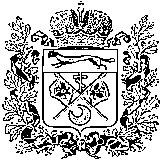 